Загадки - добавлялки на отработку 1 класса слоговой структуры слова. Для детей с моторной алалалией, артикуляционной диспраксией, вербальной агнозией.Способствуют отработки заданной структуры слова,  развитию фонематического восприятия, умению рифмовать, пониманию и осмыслению речи, слухового внимания и памяти.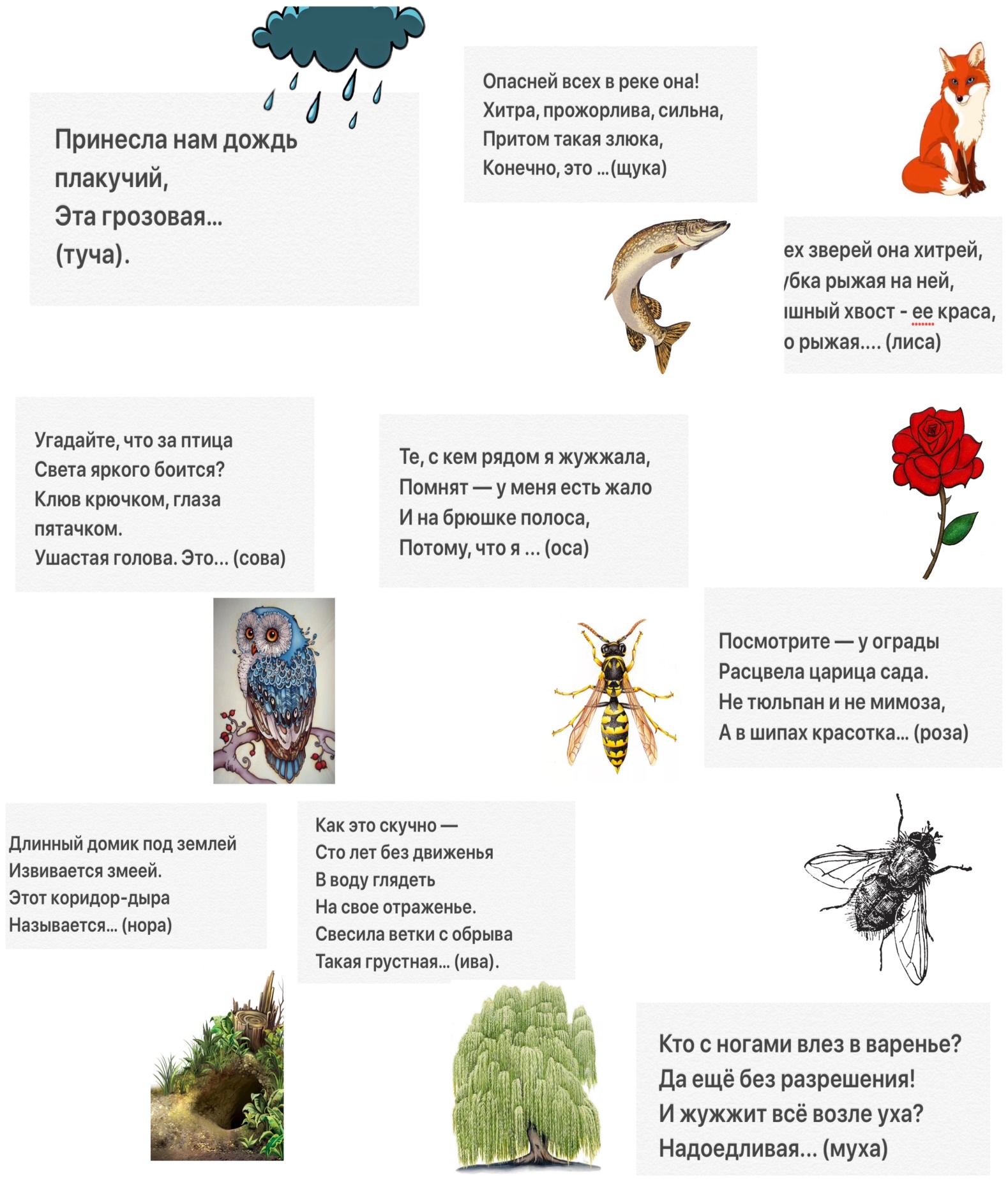 